Theresa Tracy Strive to Survive is excited to hold our dodgeball tournament “Dodging Pancreatic Cancer” on September 10, 2022, at the Eastside Center in East Peoria.Sign your team up today!  Each team must have 3 females and 3 males, all 18 years of age or older. Teams can also have up to 2 additional people.  However, 3 females and 3 males must always play. The tournament will start at 8:00 AM with check in starting at 7:00 AM.$20 per person for registration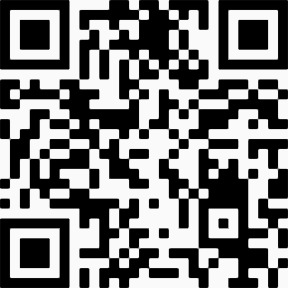 Make checks payable to “Theresa Tracy Strive to Survive” Scan code to right for Venmo, PayPal or Credit Card paymentsSend completed registration form, payment, and waiver to:Email:   ttt@theresatracytrot.com orMail: Theresa Tracy Strive to SurvivePO Box 2464East Peoria, IL  61611For more information, visit www.theresatracytrot.com/dodgeballTeam Name:     ____________________________________________________Team Captain:  ____________________________________________________Email:     _________________________________________________________Phone Number:	___________________________________________________Player Names (at least 3 Female, 3 Male) 1.	___________________________________________________________2.	___________________________________________________________3.	___________________________________________________________4.	___________________________________________________________5.	___________________________________________________________6.	___________________________________________________________7.	___________________________________________________________8.	___________________________________________________________Only one registration form per team is needed.  Please see waiver on back of page.Waiver and Disclaimer:  By adding your signature, you accept this waiver and disclaimer:  By participating in this event, I do so at my own risk.  I assume all risk of injury, illness, damage or loss to me or my property that might result, including without limitation, any loss or theft or personal property.  I consent to medical treatment in the event of injury, accident, and/or illness during the event.  I agree on behalf of myself to release and discharge Theresa Tracy Strive to Survive and Eastside Center, and its employees and volunteers from any and all claims or causes of action (known or unknown) arising out of their negligence.  I acknowledge that I have carefully read this “Waiver and Release” and fully understand that it is a release of liability.  By my signature below, I am waiving any right that I may have to bring legal action to assert a claim against Theresa Tracy Strive to Survive and Eastside Center for its negligence.  I hereby grant full permission to any and all of the foregoing to use my name and likeness in any broadcast, telecast, video or print media reporting or advertising of the event without compensation.  By signing below, I have read all the rules and regulations of this “Dodging Pancreatic Cancer” Dodgeball Tournament.I agree:Signatures of all team members:                               	                                  Date:                      	        	1.	________________________________________________________________________2.	________________________________________________________________________3.	________________________________________________________________________4.	_________________________________________________________________________5.	_________________________________________________________________________6.	_________________________________________________________________________7.	_________________________________________________________________________8.	_________________________________________________________________________